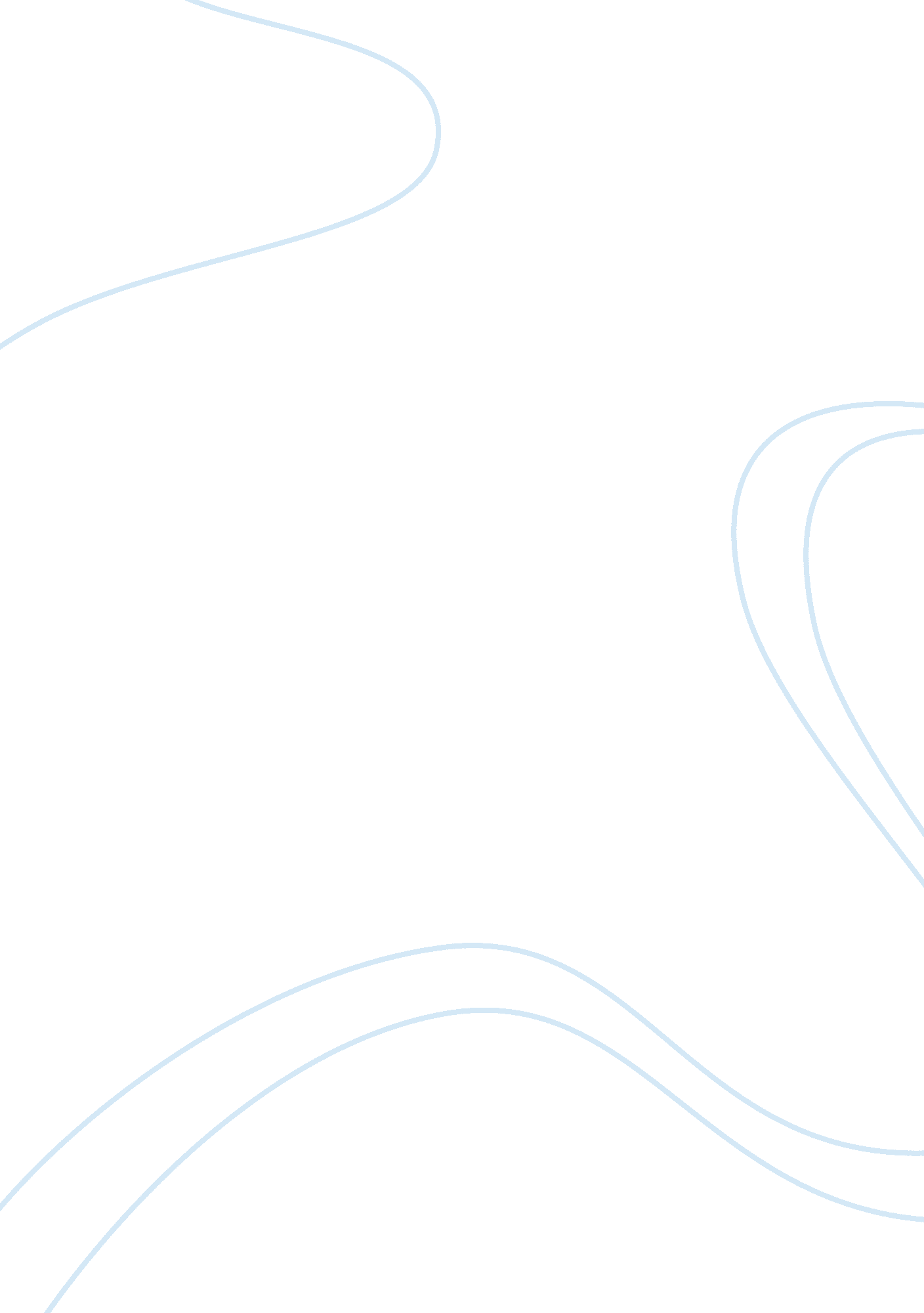 Obgyn study guide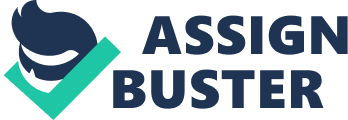 Pelvic Girdleconsists of iliac crest ischia pubic bones and sacrum Bartholin’s glandare within vestibule, secretes lubricating mucoid substance Suspensory ligamentssupport’s the bulk of the ovary Broad ligamentscontain the uterine tubes Uterine appendagesare ovaries and fallopian tubes Gravidais the number of pregnancies Lithotomy positionplace patient’s feet in stirrups and foot rests Pfannenstiel incisionis a lower transverse abdominal incision Delee suctiondevice is used to clear the neonates airway Posterior Coloporrhapyis performed to repair a rectocele Total Abdominal Hysterectomy (TAH)removal of uterus, ovaries and fallopian tubes Cerclageis to close a incompetent cervix Ovaries functionis to produce and expel ova, release hormone production of oocytes and expulsion of oocytes Tubplastyis to restore tubal patency Vulvais a external female genatalia Fundusis a dome like portion of the uterus Parts of Uterusfundus, cervix and sorpus Pap smearis a test to rule out cervical dysplasia Endometriosisabnormal implantation of endometrial tissue, functioning ectopic endometrial gland and stoma outside of uterine cavity Marsupializationa pouch is created Fibroidsfound and grow in the endometrium Indigo carminedye is used for tubal patency D&Cdilation and curettage Cystoceleis a prolapse of bladder wall into the vaginal vault, bladder hernia protrudes into the vagina C-Sectionmost common reason is failure to progress Salpingoectomyis the removal of the fallopian tubes To prevent adhesion from forming in Pelvic surgeryremoval of powder from gloves, ensure saline and dextron are available for irrigation and corticosteroids for administration Pudendal arteryis external female genitalia vascular branches Perineumspace between vaginal opening and anus Uterus liningis called endometrium Oviductsaka the fallopian tubes Cornuis when fallopian tubes enter the uterus Oxytocinis used to induce labor Chromic gut sutureused for episiotomy Kocheris placed on the fascia during a C-section Shirodkaris involved when you place tape around the cervix at internal os Colporrhaphyaka the anterior and posterior repair Vesicovaginal fistulais a fistula between bladder and vagina Internal iliacis the arterial blood supply to uterus derived from the uterine branch Placenta previaattachment of the placenta in the lower uterine segment adjorning covering the internal os Auvard weighted vaginal speculumretracts the posterior vaginal wall Kevorian Cervical Curetteused for cervical scraping and biopsies Heaney retractoraka right angle retractor Sims Uterine soundmeasures the depth of the uterus Hulka tenaculumused for uterine manipulation Heaney hyster forcepsclamps vessels and ligaments during hysteroectomy Rectoceleis a protrusion or hernia of the posterior vaginal wall Polyptumor with pedicle Adenocarcinomamalignant adenoma arising from glandular organ PCODpolycystic ovarian disease HPVHuman Papilloma Virus PIDPelvic Inflammatory Disease 